SchulversuchspraktikumAnne Bergmann	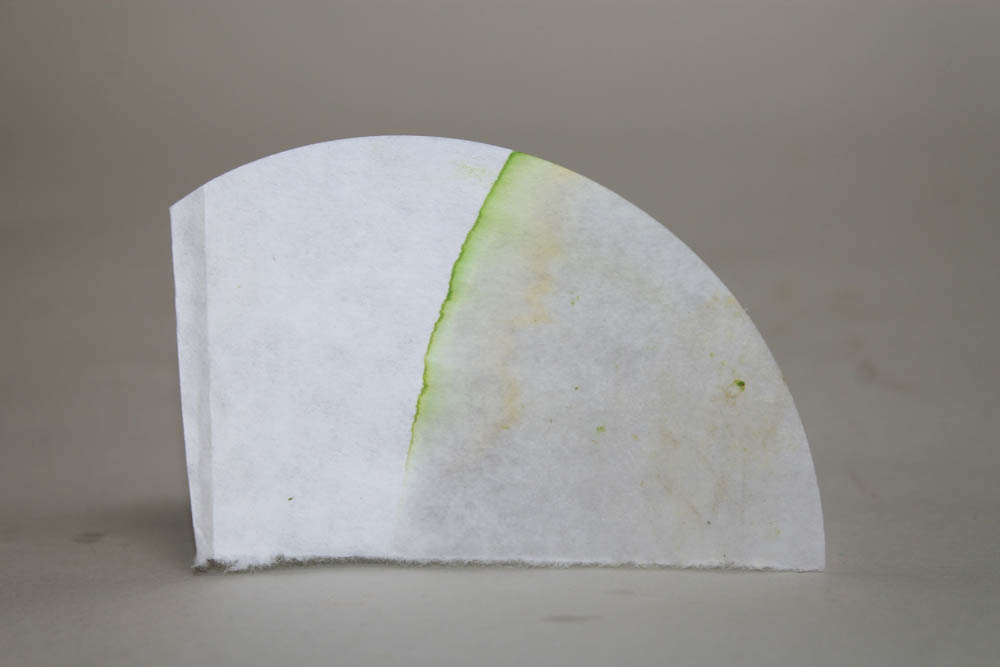 Sommersemester 2015Klassenstufen 5 & 6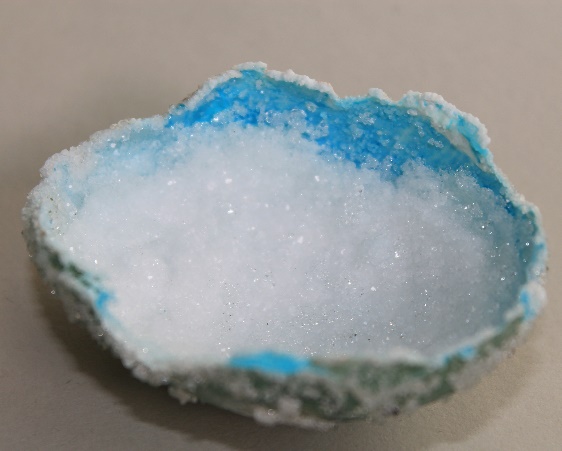 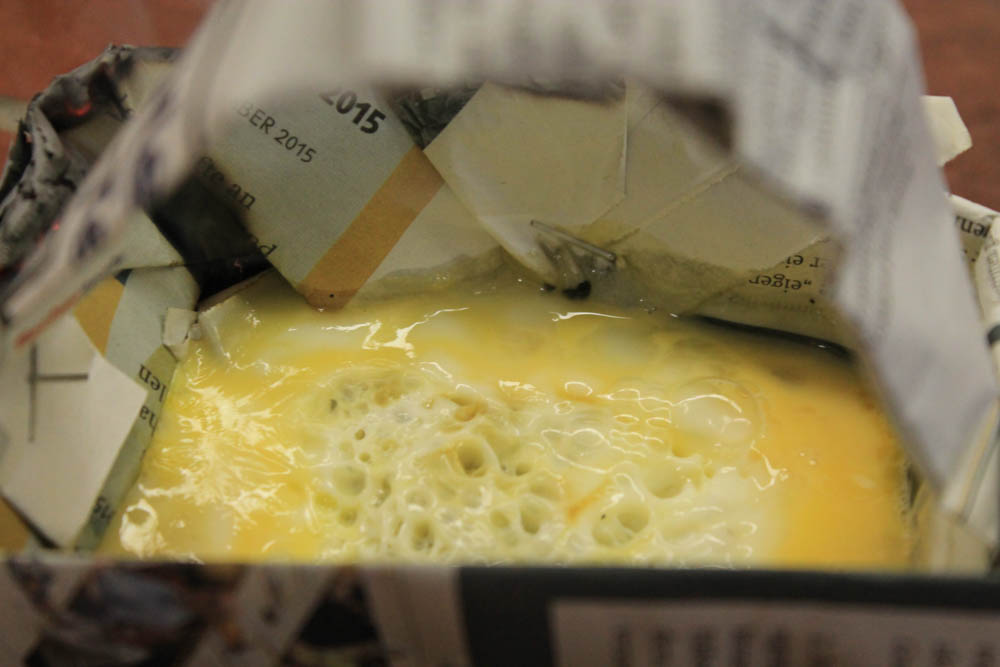 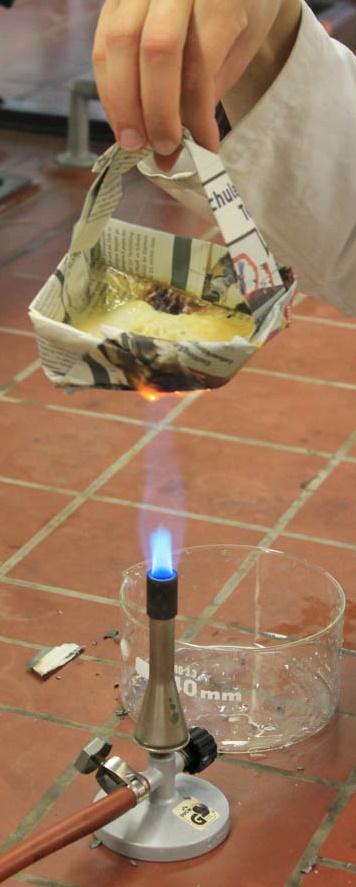 Löslichkeit & BrennbarkeitKurzprotokollWeitere LehrerversucheV1 – Eine Bratpfanne aus PapierMaterialien: 		Zeitungspapier, Tacker, GasbrennerChemikalien:		rohes EiDurchführung: 		Ein Bogen Zeitungspapier wird an den Rändern gefaltet, sodass ein stabiler Rand entsteht. Die Seiten werden hochgeklappt und mit einem Tacker fixiert. Es kann auch ein Griff angebracht werden. Wichtig ist es darauf zu achten, dass das Papier um Bodenbereich nur einfach gelegt ist, da sonst der Effekt nicht eintritt und die Pfanne brennt.   Beobachtung:		Das Ei gart in der Papierpfanne ohne, dass das Papier brennt. 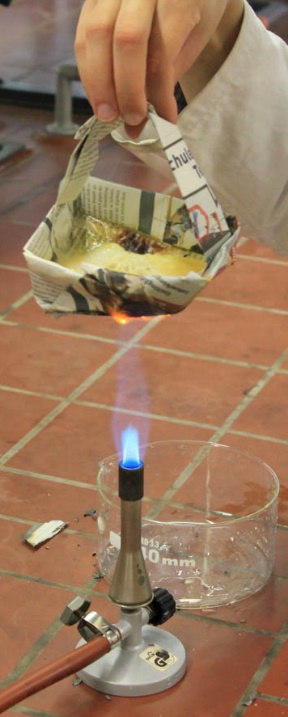 Abb.  -  Versuchsaufbau und Ergebnis. Deutung:			Der Flammpunkt von Papier liegt bei etwa 200 °C. Diese Temperatur wird in der Brennerflamme deutlich überschritten. Der Grund weshalb das Papier trotzdem nicht brennt liegt in dem hohen Wasseranteil im Ei von über 70 Prozent. Durch die Flamme wird dieses erhitzt und verdampft. Die Temperatur kann also – solange noch Wasser im Ei enthalten ist - nicht höher als 100 °C steigen, da die Wärmeenergie des Gasbrenners für die Verdampfung des Wassers genutzt wird. Dieser Vorgang erfordert hohe Energiemengen. Daher bleibt die Temperatur konstant und reicht nicht aus, um Papier zu entzünden.  Entsorgung:	           	Die Entsorgung der Pfanne kann im Hausmüll erfolgen. Literatur:	Bach, A. Eine Bratpfanne aus Papier. Verfügbar unter:  http://www.wdr.de/tv/kopfball/streetscience/braten.jsp (Zuletzt abgerufen am 30.07.2015).V2 – Feuer ohne AnzündenMaterialien: 		Feuerfeste Unterlage, Pipette, Mörser mit PistillChemikalien:		wasserfreies Glycerin, KaliumpermanganatDurchführung: 		Drei Spatel-Löffel Kaliumpermanganat wird möglichst fein gemörsert und auf einer feuerfesten Unterlage zu einem Haufen aufgeschichtet. An der Spitze wird eine kleine Vertiefung gestrichen. Wichtig ist es unter dem Abzug zu arbeiten! Etwa fünf Tropfen Glycerin werden mit der Pipette darauf getropft. Danach wird schnell Abstand genommen und der Abzug geschlossen.    Beobachtung:		Nach wenigen Sekunden findet eine Entzündung mit einer violetten Flamme statt.Deutung:			Kaliumpermanganat ist ein starkes Oxidationsmittel, während Glycerin ein gutes Reduktionsmittel ist. Die Reaktion verläuft stark exotherm, sodass sich das Gemisch nach kurzer Zeit selbst entzündet. Die violette Flammenfärbung entsteht durch das Kalium. Entsorgung:	Der zurückbleibende Feststoff kann mit Wasser aufgenommen werden und im Schwermetall-Abfall entsorgt werden.Literatur:	Wagner, G., & Kratz, M. (2009). Chemie in faszinierenden Experimenten (11.,verb. Aufl.). S. 48. Unterrichtshilfen Naturwissenschaften. Köln: Aulis-Verl. Deubner.Der brennende GeldscheinKann Eisen brennen?Weitere SchülerversucheV3 – BlattchromatografMaterialien: 		Filterpapier, Geldstück, Blatt einer Pflanze, Becherglas, Bleistift, evtl. TesafilmChemikalien:		EthanolDurchführung: 		Das Filterpaper wird so zugeschnitten, dass es in das Becherglas passt. Das obere Ende wird so gefaltet, dass es über einem Bleistift in das Becherglas gehängt werden kann. Es kann auch mit einem Streifen Tesafilm fixiert werden. Ein Pflanzenblatt (hier werden Birkenblätter verwendet) wird mithilfe eines Geldstücks auf den unteren Bereich des Filterpapiers gerieben, sodass der Saft austritt. In das Becherglas wird Ethanol bis auf eine Höhe von etwa 5 mm gefüllt und das Filterpapier hinein gehängt. Beobachtung:			Im Verlauf des Versuchs diffundiert das Ethanol an das obere Ende des Filterpapiers und trennt dabei die Pflanzenfarbstoffe auf. Es entsteht ein gelblicher Bereich weiter unten auf dem Filterpapier und ein grüner Bereich weiter oben. Abb.  -  Ergebnis der Chromatographie.Deutung:			Die Pflanzenfarbstoffe weisen eine unterschiedliche Löslichkeit in Ethanol auf. Die grünen Chlorophylle werden gut gelöst und von dem Laufmittel weit getragen, während sich die gelblichen Karotinoide nicht so gut lösen und weit getragen werden.  Entsorgung:			Die Entsorgung des Filterpapiers erfolgt im Feststoffabfall. Flüssigkeiten können im Ausguss entsorgt werden. Literatur:	Young, K. R., Rakola, M., & Pannor, S. (2015). Mach mit!: 50 geniale Experimente für verrückte Wissenschaftler! S. 15. National geographic kids. Stuttgart: Panini.V4 – Kristalle züchtenMaterialien: 		Halbe Eierschalen, Flüssigkleber, Becherglas, Gasbrenner, DreifußChemikalien:		Alaun (Kaliumaluminiumsulfat), evtl. LebensmittelfarbeDurchführung: 		Die Eierschalen werden auf der Innenseite mit flüssigen Kleber bestrichen, mit etwas Alaun bestäubt und über Nacht an der Luft getrocknet. Am nächsten Tag werden 250 ml Wasser erhitzt und 90 g Alaun eingerührt. Es ist möglich Lebensmittelfarbe einzurühren, um farbige Kristalle zu erhalten. Nach dem Abkühlen werden die Eierschalen hineingelegt, sodass sie vollständig mit der Lösung bedeckt sind. Nach 1-2 Tagen werden die Eierschalen herausgenommen und an der Luft getrocknet. Beobachtung:		Es sind auf der Schaleninnenseite Kristalle gewachsen.   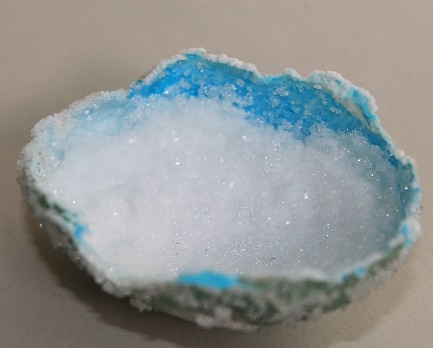 Abb.  -  Zwischenschritte der Kristallzüchtung (Bestäubung, Einlegen in die gefärbte Lösung, Endergebnis).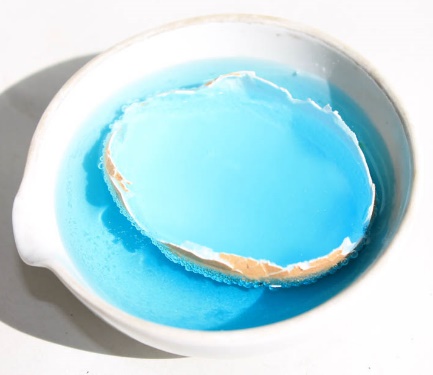 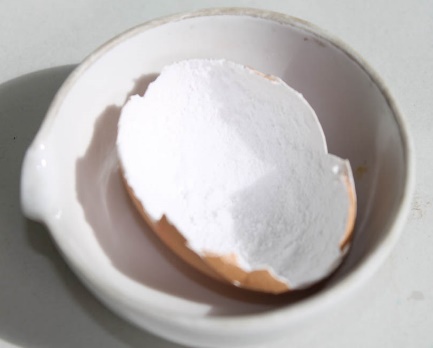 Deutung:			In der übersättigten Lösung ist mehr Salz gelöst als die Lösung normalerweise aufnehmen kann. Dadurch, dass die Schalen von innen bestäubt sind, sind ausreichend Kristallisationskeime vorhanden an denen die Kristalle wachsen können.    Entsorgung:			Die Entsorgung kann über den Hausmüll erfolgen.  Literatur:	Heinecke, L. L. (2014). Das Experimente-Lab für Kinder: 52 familiengerechte Versuche aus dem Küchenschrank (1. Aufl.). S. 26. Lab-Reihe. München: Ed. Michael Fischer.V5 – Cola als LösungMaterialien: 		Becherglas, Magnetrührer, Reagenzglas mit Stopfen und Glasrohr, Pneumatische Wanne, Messzylinder, GasbrennerChemikalien:		ColaDurchführung: 		Für den ersten Versuchsteil wird Cola vorsichtig solange unter Rühren erhitzt bis das gesamte Wasser verdampft ist. 		Für den zweiten Versuchsteil wird zunächst kalte Cola dann warme Cola mit einem Stopfen versehen, der über einen Schlauch mit einer pneumatischen Wanne verbunden ist. Die Flüssigkeit wird vorsichtig mit einem Gasbrenner erhitzt, sodass das Gas austreibt. Das freigesetzte Volumen wird in dem Messbecher der pneumatischen Wanne abgelesen. Beobachtung:		Erster Versuchsteil: Es entsteht ein brauner Sirup.		Zweiter Versuchsteil: Es ist kein deutlicher Unterschied der freigesetzten Gasvolumina zu erkennen.    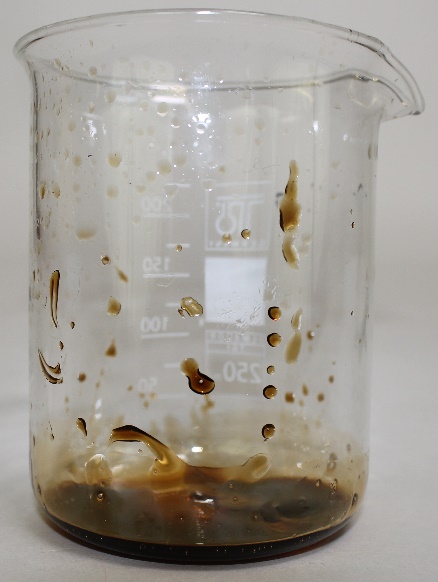 Abb.  -  Entstandener Sirup des ersten Versuchsteils.Fehlerbetrachtung:		Zur Colaherstellung wird Zuckercouleur als Farbstoff eingesetzt, der die Farbe hervorruft. Außerdem ist die erforderliche Temperatur zur Wasserverdampfung zu hoch, sodass Karamell entsteht. 			Bei der Erhitzung in Versuchsteil 2 wird auch Wasserdampf ausgetrieben, der zu großen Einfluss auf das Ergebnis nimmt.     Entsorgung:			Die Entsorgung kann über den Ausguss erfolgen. Der Sirup kann vorher in warmen Wasser gelöst werden. Keine GefahrenstoffeKeine GefahrenstoffeKeine GefahrenstoffeKeine GefahrenstoffeKeine GefahrenstoffeKeine GefahrenstoffeKeine GefahrenstoffeKeine GefahrenstoffeKeine Gefahrenstoffe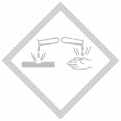 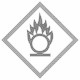 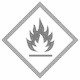 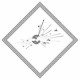 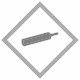 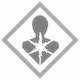 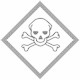 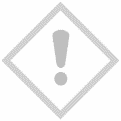 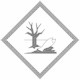 GefahrenstoffeGefahrenstoffeGefahrenstoffeGefahrenstoffeGefahrenstoffeGefahrenstoffeGefahrenstoffeGefahrenstoffeGefahrenstoffeKaliumpermanganatKaliumpermanganatKaliumpermanganatH: 272+302+410H: 272+302+410H: 272+302+410P: 210+273​P: 210+273​P: 210+273​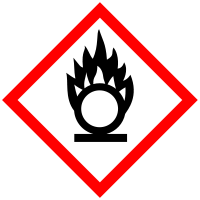 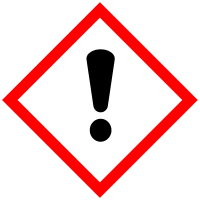 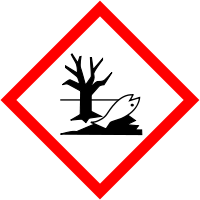 GefahrenstoffeGefahrenstoffeGefahrenstoffeGefahrenstoffeGefahrenstoffeGefahrenstoffeGefahrenstoffeGefahrenstoffeGefahrenstoffeEthanolEthanolEthanolH: 225H: 225H: 225P: 210P: 210P: 210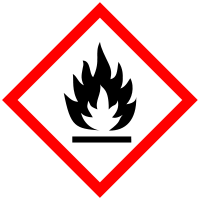 Keine GefahrenstoffeKeine GefahrenstoffeKeine GefahrenstoffeKeine GefahrenstoffeKeine GefahrenstoffeKeine GefahrenstoffeKeine GefahrenstoffeKeine GefahrenstoffeKeine GefahrenstoffeKaliumaluminiumsulfatKaliumaluminiumsulfatKaliumaluminiumsulfatH: -H: -H: -P: -P: -P: -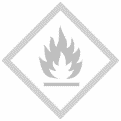 Keine GefahrenstoffeKeine GefahrenstoffeKeine GefahrenstoffeKeine GefahrenstoffeKeine GefahrenstoffeKeine GefahrenstoffeKeine GefahrenstoffeKeine GefahrenstoffeKeine Gefahrenstoffe